REQUERIMENTO Nº 1332/2018Requer Voto de Pesar pelo falecimento do SR. JUVELINO TAVER, ocorrido recentemente. Senhor Presidente, Nos termos do Art. 102, Inciso IV, do Regimento Interno desta Casa de Leis, requeiro a Vossa Excelência que se digne a registrar nos anais desta Casa de Leis voto de profundo pesar pelo falecimento do Sr. Juvelino Taver, ocorrido no último dia 19 de outubro. Requeiro, ainda, que desta manifestação seja dada ciência aos seus familiares, encaminhando cópia do presente à Rua Maestro Lázaro Domingues, 83, Vila Alves, nesta cidade.Justificativa:O Sr. Juvelino Taver tinha 80 anos e era viúvo de Leonilda de Lourdes de Favari Taver e deixou as filhas Maria Madalena e Ana Maria. Benquisto por todos os familiares e amigos, seu passamento causou grande consternação e saudades; todavia, sua memória há de ser cultuada por todos que em vida o amaram.Que Deus esteja presente nesse momento de separação e dor, para lhes dar força e consolo.É, pois, este o Voto, através da Câmara de Vereadores, em homenagem póstuma e em sinal de solidariedade.                    Plenário “Dr. Tancredo Neves”, 19 de outubro de 2018. José Antonio FerreiraDr. José-Vereador-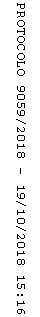 